LETF Rounds 3 & 4 project summaries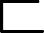 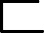 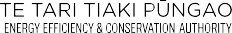 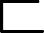 Round Three - Demonstration of vehicles and technologyTechnologyJump Charging $101,094Portable Skid Mounted 75kW DC Rapid Charging StationJump Charging will build a custom skid mounted, trailer transportable 75kW DC charging solution that can be towed by a standard vehicle (under 3.5 tonnes). The Project will consist of the custom skid and trailer fabrication, purchase of a Tritium RTM75 (75kW) DC charging unit, purchase of a 100kVA dry-type 11kV to 400V transformer, build of an appropriate switchboard to support the high voltage and low voltage feed options and a purpose-built temporary HV connection arrangement.Red Phase Technologies Limited $397,000Electric vehicle charging demonstration project – mitigation of grid constraintsRed Phase Technologies Limited will work with Z Energy and PowerCo to integrate a super high speed 800kW system that will deliver 4 chargers that can provide up to 200kW each charger at a grid-constrained site in Waiouru (the “Site”) using technology that will modify charger draw and reduce impact on the grid, minimising impact on the electricity grid and avoiding expensive grid upgradesCritchlow Geospatial Limited $112,750Calibrating SwitchMyFleet for BEV cars undertaking New Zealand journeyCritchlow Geospatial Limited will purchase and operate a light battery electric vehicle to gather energy usage calibration data for comparison against light electric vehicles. They will use the data gathered to inform and extend the functionality of their “SwitchMyFleet” product to include battery electric carsTruckload $91,000Decarbonising the Freight Industry by matching freight with existing capacityTruckload Limited will partner with iCOS LIVE to integrate their products to create "the Future Initiative." This service will automate freight alerts to assign freight to trucks about to run empty.Accel Technologies Limited $32,000Demonstrating Mobility-as-a-Service (MaaS) to support mode shift to micro-mobility (MM)Accel Technologies Limited will partner with Auckland Council (or as agreed with EECA) in the Auckland CBD on a pilot for staff to use micromobility options for trips under 15 mins or 6km, which is expected to replace eight cars in the fleet. The pilot will operate with e-bikes and e-mopeds, and interchangeable batteries will increase the utility of all the vehicles.Car ShareSustainable Mobility Limited (Zilch)  $302,400A full fleet eMaaS solution for NZ BusinessSustainability Mobility Limited will build and test an MVP eMaaS fleet solution by integrating employee rideshare, micro-mobility access and a dynamic cost and carbon dashboard (enabling change management of business and employees) into their existing carshare technology platform.Ngāti Whātua Ōrākei Trust $205,086Supporting low-emission transport for low-income Māori whānauNgāti Whātua Ōrākei Trust will build and integrate a carshare service with chargers, three cars and a van into its existing whānau community app to make it accessible and affordable for the community. Users will be rewarded for emissions reductions, and the project will help NWŌ to forecast demand, and design for future development.Kara Ltd $162,000
Commuter-focused ridepooling platform and service
Kara Limited will develop and launch a ridepool product initially using Liftango software as the base product for their ridepooling service, which they intend to launch at the Auckland North Shore (the “Site”) with up to 10 electric or hybrid minivans (Recipient will fully fund all hybrid vehicles, and is targeting 6 battery electric vehicles in year 1). They will develop their own IT software to assist corporate ridepooling and reporting of CO2 savings.TrucksHW Richardson Group $389,000Dual fuel conversion technology for eight heavy freight vehiclesHW Richardson Group will purchase six hydrogen conversion kits and install them on six of their diesel trucks, to refuel out of the Gore refuelling site (the “Site”). The Recipient will convert and operate an additional two vehicles in addition at their own cost, and will provide reporting on all vehicles in the Project.Marine
Core Technology Limited $112,000Sub 15Hp Electric Outboard Motor for small watercraftCore Technology Limited will pilot a 6hp electric outboard motor for 40’+ boats with tenders or outboards. Pilot participants will trial three different sizes of battery (‘handbag’, ‘briefcase’ and ‘carry-on’) for optimal configuration of motor, battery size and use case, tracked via a website. The pilot will be based at marinas within the Northland and Auckland North areas.Swire Shipping Pte Limited $252,000Project Moana – Demonstrating and leading domestic freight modal shift to a low emission solutionSwire Shipping Pte Limited will purchase an electric truck and 180kW DC charger to be operated at its facility in Auckland or Christchurh. The truck will transport containers for the first and last mile between the Port and the Recipient’s warehouse. National Steel $343,398Electric Hook Truck for Scrap Metal CollectionNational Steel will purchase an electric truck and 180kW DC charger with a fully electric hydraulic arm and hook mechanism, replacing a diesel truck, to be operated at its facility in Wiri (the “Site”). The truck chassis will be lengthened to carry standard skipsRound Four- Adoption of public EV charging infrastructureChargers – pre-identified locationsMeridian Energy Ltd $160,261  Expansion of destination-based public DC charging infrastructure in New Zealand Meridian Energy Ltd will install two 50kW DC chargers in Kohatu. Meridian Energy Ltd $171,001   Expansion of destination-based public DC charging infrastructure in New Zealand Meridian Energy Ltd will install two 50kW DC chargers in Haast.  Meridian Energy Ltd $129,930Expansion of destination-based public DC charging infrastructure i 129930 n New Zealand Meridian Energy Ltd will install two 50kW DC chargers in Hari Hari.Meridian Energy Ltd $65,240  Expansion of destination-based public DC charging infrastructure in New Zealand Meridian Energy Ltd will install one 50kW DC charger in St Arnaud.Meridian Energy Ltd $537,482Expansion of destination-based public DC charging infrastructure in New Zealand Meridian Energy Ltd will install two 50kW DC chargers as well as three 120kW batteries and switchgear in Springs Junction.